بسمه تعالیدستورالعمل  برنامه های  فرهنگی اجتماعی «ماه مبارک رمضان»فروردین و اردیبهشت سال 1400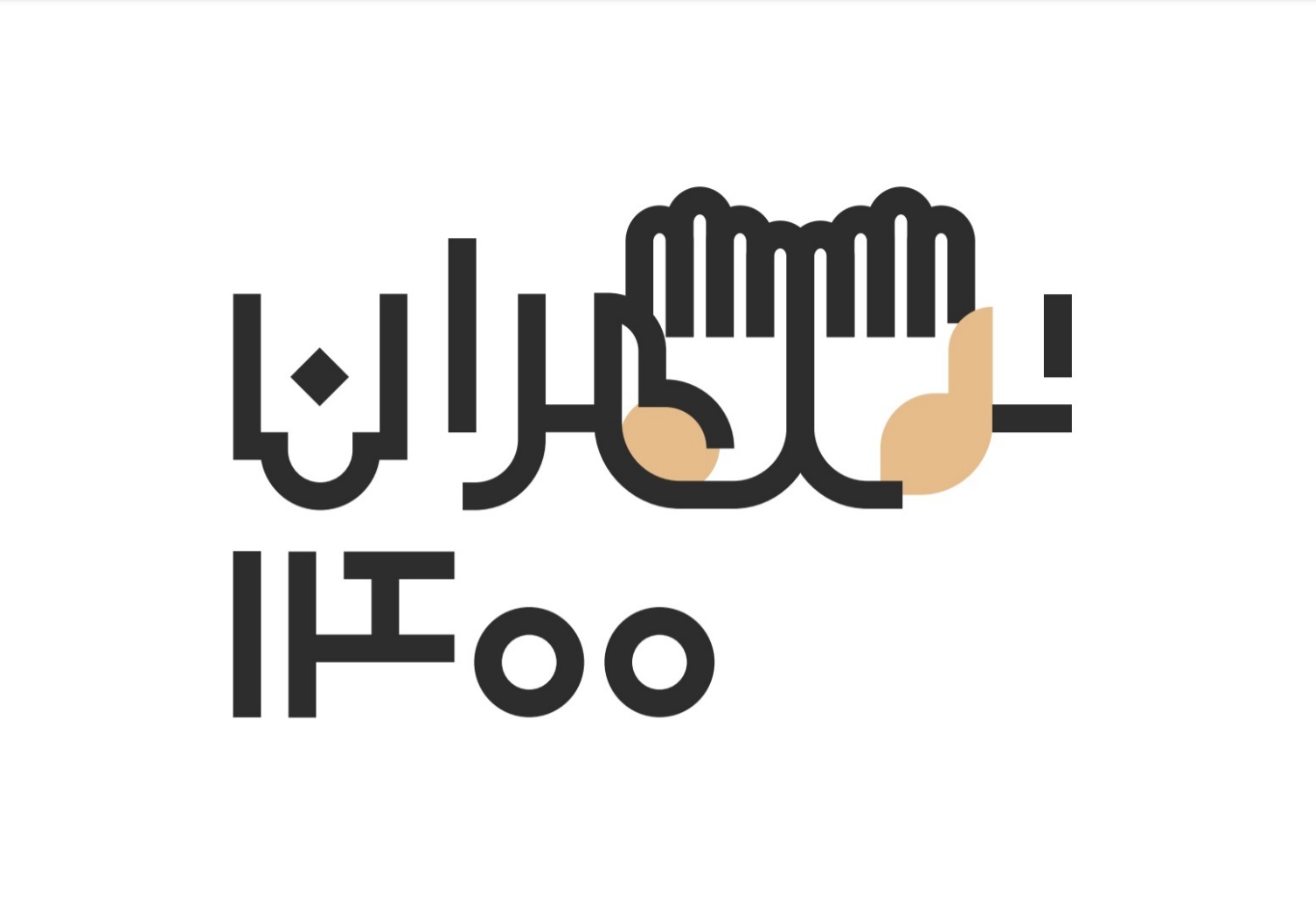 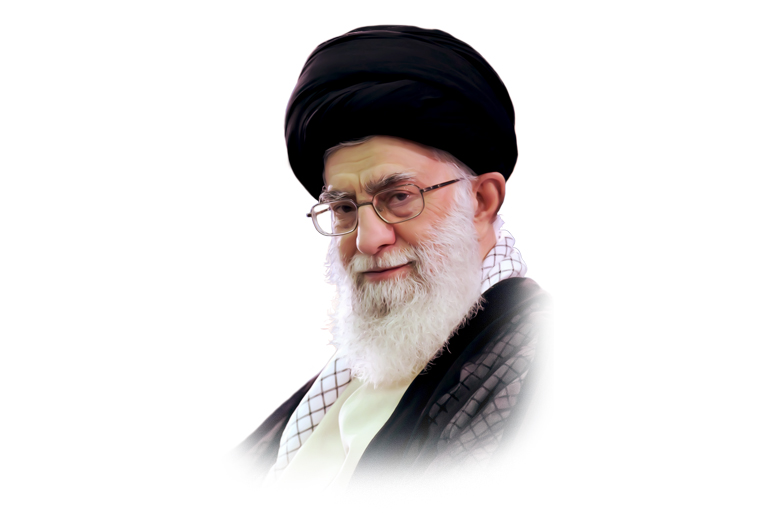 این ماه رمضان برای ما درسهائی دارد؛ نه از قبیل درسهائی که انسان از زبان معلم یا از روی کتاب فرا میگیرد، بلکه از قبیل درسهائی که انسان در یک تمرین عملی، در یک کار دسته‌جمعی بزرگ فرا میگیرد. اولش همین درس ارتباط با خدا و حفظ پیوند قلبی با ذات احدیت و حضرت محبوب است. لذت این درس را چشیدید، دیدید که چگونه میتوان آسان با خدای متعال تماس برقرار کرد. «و انّ الرّاحل الیک قریب المسافة و انّک لا تحتجب عن خلقک الّا ان یحجبهم الاعمال دونک؛ به خدا راه نزدیک است. این را در شب قدر دیدید؛ در هنگام توسل و زیارت و دعا دیدید؛ راز و نیاز کردید؛ دل خودتان را برای خدای متعال به ارمغان بردید و محبت خودتان را با خدا محکم کردید. این لذت بزرگ را برای خودتان نگه دارید. این رابطه را نگذارید قطع شود. مقام معظم رهبری (مدظله العالی)مقدمه    ماه رمضان ماه خودسازی و ماه تزکیه روح و جان است که می تواند فرصتی باشد برای تازه اندیشیدن؛ اندیشیدن به آنچه که می تواند انسان را در مسیر الهی و خدایی قرار داده و یا آنچه که می تواند از این مسیر دور کند. ماه رمضان که ماه میهمانی خداست، می تواند فرصتی باشد برای طراوت بخشی به جان شهر .لذا در آستانه ماه میهمانی خدا و در حالی که همچنان سایه پیامدها و سختی های بیماری کرونا بر روی دوش شهر و شهروندان سنگینی می کند، شهرداری تهران در نظر دارد، همانند سال های قبل، اقدام به برنامه ریزی جهت اجرای فعالیت های فرهنگی و اجتماعی در راستای بهره گیری از ظرفیت ها و فرصت های ایام ماه مبارک رمضان، نماید. در همین راستا لازم است تمامی واحدهای ستادی و منطقه ای ضمن پایبندی به اهداف و سیاست های اجرایی مشخص شده و  با استفاده از ظرفیت های مختلف تحت مدیریت خویش، اعم از ظرفیت های سازمانی، زیرساختی، اقشار مختلف جامعه و گروه های مردمی و ... اقدام به اجرای برنامه های مورد نظر خود نمایند. اهداف و سیاست های اجرایی:توجه ویژه به شرایط کرونایی و محدودیت های بهداشتی در اجرای برنامه ها، مطابق با آخرین مصوبات ستاد ملی مقابله با کرونا گسترش برنامه های اجرایی در  سطح شهر و محلات و پرهیز از اجرای هر گونه برنامه متمرکز و تجمع محور توسعه و ترویج سبک زندگی ایرانی -اسلامی و معارف دینی توجه به تنوع قومی و فرهنگی موجود در بافت جمعیتی ساکن در مناطق شهر تهرانمعنوی سازی فضاهای شهری با تأکید بر انس با قرآن و شعائر اسلامیافزایش حس همدلی و توجه ویژه به آسیب دیده‌گان از بحران کروناآماده سازی فضا و کالبد شهری برای استقبال از ماه میهمانی خداایجاد روحیه نشاط، شادابی و امید در شهروندانتعامل با تشکل هاي مردم نهاد ؛ دانش آموزي، دانشجویی، کانون هاي فعال مساجد و محلات، شورایاری هاو سرای محلات در برنامه ریزي و اجراي فعالیت هاهمکاری در برگزاری نماز جماعت و مراسم احیاء در فضاهای سبز و عمومی نزدیک مساجدتأکید بر اثر بخشی و هدفمندی برنامه ها با رویکرد بهره مندی حداکثری شهروندانتقویم مناسبت های ملی و مذهبی مقارن با ماه مبارک رمضانبرنامه های  اداره کل فرهنگی در ماه مبارک رمضان 1400برنامه های  اداره کل امور ایثارگران شهرداری در ماه مبارک رمضان 1400برنامههای سازمان بسیج شهرداری تهران در ماه مبارک رمضان 1400برنامه های سازمان زیباسازی شهرداری تهران در ماه مبارک رمضان 1400 برنامه های سازمان رفاه، خدمات و مشارکت های اجتماعی در ماه مبارک رمضان 1400برنامه های  شرکت نوسازی اراضی عباس آباد شهرداری در ماه مبارک رمضان 1400برنامه های شرکت توسعه فضاهای فرهنگی  شهرداری در ماه مبارک رمضان 1400برنامه های سازمان مدیریت  و نظارت تاکسیرانی شهرداری در ماه مبارک رمضان 1400برنامه های  شرکت اتوبوسرانی شهرداری در ماه مبارک رمضان 1400برنامه های مرکز فعالیت های دینی  شهرداری در ماه مبارک رمضان 1400برنامه های سازمان ورزش شهرداری تهران در ماه مبارک رمضان 1400برنامه های سازمان فرهنگی هنری شهرداری در ماه مبارک رمضان 1400برنامه های اداره کل امور بانوان شهرداری در ماه مبارک رمضان 1400مناطق 22 گانهبرنامه های منطقه یک  در ماه مبارک رمضان 1400برنامه های منطقه دو  در ماه مبارک رمضان 1400برنامه های منطقه سه در ماه مبارک رمضان 1400برنامه های منطقه چهار در ماه مبارک رمضان 1400برنامه های منطقه پنج در ماه مبارک رمضان 1400برنامه های منطقه شش در ماه مبارک رمضان 1400برنامه های منطقه هفت  در ماه مبارک رمضان 1400برنامه های منطقه هشت در ماه مبارک رمضان 1400برنامه های منطقه نه در ماه مبارک رمضان 1400برنامه های منطقه ده در ماه مبارک رمضان 1400برنامه های منطقه یازده در ماه مبارک رمضان 1400برنامه های منطقه دوازده در ماه مبارک رمضان 1400برنامه های منطقه سیزده در ماه مبارک رمضان 1400برنامه های منطقه چهارده در ماه مبارک رمضان 1400برنامه های منطقه پانزده در ماه مبارک رمضان 1400برنامه های منطقه شانزده در ماه مبارک رمضان 1400برنامه های منطقه هفده در ماه مبارک رمضان 1400برنامه های منطقه هجده در ماه مبارک رمضان 1400برنامه های منطقه نوزده در ماه مبارک رمضان 1400برنامه های منطقه بیست در ماه مبارک رمضان 1400برنامه های منطقه بیست و یک  در ماه مبارک رمضان 1400برنامه های منطقه بیست و دو در ماه مبارک رمضان 1400ردیفعنوان مناسبتتاریخ مناسبت1روز اول ماه مبارک رمضان25 فروردین2ولادت امام حسن مجتبی علیه السلام۸ اردیبهشت3شب نوزدهم ماه مبارک رمضان (شب قدر) ، روز جهانی کار و کارگر۱۱ اردیبهشت4شهادت استاد مرتضی مطهری، روزمعلم۱۲ اردیبهشت5شب شهادت حضرت علی علیه السلام (شب قدر)13 اردیبهشت6شب قدر15 اردیبهشت7عید سعید فطر23 اردیبهشتردیفعنوان برنامهزمان اجرامکان اجراشرح مختصر برنامه1کمپین # نور امیدماه مبارک رمضانفضای مجازیبرپایی کمپین #  نور  امید، در قالب جشنواره و مسابقه مجازی قرآنی در دو بخش ترتیل خوانی ، قرائت تحقیق و فیلم کوتاه2طرح ترتیل و جزء خوانی قرآن کریمماه مبارک رمضانبرج میلادضبط جزء خوانی قرآن کریم با بهره برداری از تلاوت بیش از 40نفر از قاریان برجسته بین المللی و در شبکه های مختلف صدا و سیما و فضای مجازی ردیفعنوان برنامهزمان اجرامکان اجراشرح مختصر برنامه1توزیع پک آموزشیماه مبارک رمضاناداره کلویژه ماه مبارک رمضان در بین جامعه ایثارگران شاغل شهرداری در قالب کتابچه الکترونیکی2برگزاری مسابقه کتابخوانی سیره زندگی حضرت علی(ع)ماه مبارک رمضاناداره کلویژه ماه مبارک رمضان در بین جامعه ایثارگران شاغل شهرداری به صورت مجازی (مطالعه کتابهای ارزشمند فرهنگی ، ادعیه و قرآن )3برگزاری مسابقه عکاسیماه مبارک رمضاناداره کلبا موضوع سفره افطار ساده در خانه در بین خانواده ایثارگران شهرداری4برگزاری مسابقات قرآنی ماه مبارک رمضاناداره کلبه صورت آن لاین در زمینه قرائت و حفظ قرآن کریم در بین جامعه ایثارگران شاغل شهرداری5هماهنگی برای ختم قرآن کریمماه مبارک رمضاناداره کلویژه ماه مبارک رمضان در بین جامعه ایثارگران شاغل شهرداری به صورت جزءخوانی6تهیه و توزیع بسته حمایتی ارزاقماه مبارک رمضاناداره کلویژه ماه مبارک رمضان در بین جامعه ایثارگران بی بضاعتردیفعنوان برنامهزمان اجرامکان اجراشرح مختصر برنامه1طرح حزب خوانی،دعا و تفسیر روزانه قرآنماه مبارک رمضانپورتال شهرداری تهرانبارگذاری روزانه احزاب قرآن کریم ، تفسیر و دعای مخصوص روزهای ماه مبارک رمضان2مسابقه هر روز یک سوال تفسیریماه مبارک رمضانپورتال شهرداری تهرانبرگزاری مسابقه روزانه یک سوال از تفسیر دعای مخصوص روزهای ماه مبارک رمضان3فضاسازیماه مبارک رمضانساختمان های ستادیفضاسازی ساختمان های ستادی شهرداری تهران به مناسبت ماه مبارک رمضان4فضاسازی میدان فلسطینروز قدسمیدان فلسطینفضاسازی مطلوب میدان فلسطین در آستانه روز قدس5طرح برکت علویماه مبارک رمضانسوپرمارکت،قصابی،نانواییفعالسازی طرح برکت علوی و کمک جهت خرید نیازمندان در هرمنطقه 20 سوپرماکت،10قصابی و 20 نانوایی ( کلیه کارهای خیر و... فهرست شود.)ردیفعنوان مناسبتتاریخ مناسبتتاریخ اکرانمتراژ بیلبورد1روز اول ماه مبارک رمضان25 فروردین20 فروردین10،0002روز ارتش29 فروردین26 فروردین1،5003روز سعدی1 اردیبهشت30 فروردین1804وفات حضرت خدیجه(س)3 اردیبهشت1 اردیبهشت1805ولادت امام حسن مجتبی علیه السلام(روز تکریم خیرین)۸ اردیبهشت5اردیبهشت1،0006روز شوراها9 اردیبهشت6 اردیبهشت1،0007روز خلیج فارس10 اردیبهشت7 اردیبهشت1808روز کارگر11 اردیبهشت8 اردیبهشت2709شب نوزدهم ماه مبارک رمضان (شب قدر) ۱۱اردیبهشت7 اردیبهشت10،00010شهادت استاد مرتضی مطهری، روزمعلم۱۲ اردیبهشت10 اردیبهشت18011شب شهادت حضرت علی علیه السلام (شب قدر) 13اردیبهشت7 اردیبهشت10،00012شب قدر(شب بیست و سوم)15 اردیبهشت7 اردیبشهت10،00013روز قدس17 اردیبهشت13 اردیبهشت3،00014عید سعید فطر23 اردیبهشت19 اردیبهشت10،000ردیفعنوان برنامهزمان اجرامکان اجرامکان اجراشرح مختصر برنامه1سفره های مهربانیافطارافطارمددسراها و مراکزافطاری ساده2عطر آیهقبل از افطارقبل از افطارمددسراها و مراکزقرائت ترتیل قرآن3ترویج سبک زندگی امام حسن (ع)میلاد امام حسن مجتبی (ع)میلاد امام حسن مجتبی (ع)مددسراها و مراکزشب ولادت امام حسن (ع)، سخنرانی و مولودی، موسیقی، مسابقه4ماه خوب خداشب های جمعه ماه مبارکشب های جمعه ماه مبارکمددسراها و مراکزاجرای مسابقات با محوریت ماه مبارک5شب های نجواشب های قدرشب های قدرمددسراها و مراکزایام لیالی قدر6زندگی به سبک قرآنعید فطرعید فطرمددسراها و مراکزحفظ سوره مبارکه ملک و النبا7عید بندگی (عید فطر)عید فطرعید فطرمددسراها و مراکزسخنرانی مذهبی، تواشیح و موسیقی8کارناوال شادی ( بچه های بهشت)ایام ماه رمضانایام ماه رمضانمناطق و روستاهای حاشیه نشین شهر تهراناجرای پیک امید در تهران 1400 سازمان رفاه خدمات و مشارکتهای اجتماعی با همکاری اداره کل آموزش شهروندی و کانون پرورش فکری کودکان و نوجوانان در سطح محلات محروم و  حاشیه ای تهران. این کارناوال شامل برگزاری  نمایش و عروسکهای قامت در مناطق محروم  از تاریخ 25/01/1400 لغایت 25/02/1400 در 30 نوبت برگزار خواهد گردید.9اطعام کودکانایام ماه رمضانایام ماه رمضانمناطق 22 گانهبرپایی سفره افطاری رمضان ویژه کودکان تحت پوشش مراکز پرتو10طرح ساماندهی آسیب دیدگان اجتماعی 1400/02/12 الی 1400/02/171400/02/12 الی 1400/02/17اماکن مذهبیشناسایی ،جذب وارجاع آسیب دیدگان اجتماعی          ( متکدی - بی خانمان )11طرح ساماندهی آسیب دیدگان اجتماعی 1397/02/251397/02/25مصلی تهران شناسایی  ،جذب وارجاع آسیب دیدگان اجتماعی          ( متکدی - بی خانمان )12توزیع بسته حمایتی 1400/02/251400/02/25مناطق دارای پایگاه خدمات اجتماعی تهیه و توزیع سبد کالا شامل ارزاق و خواربار به خانواده های بی سرپناه و نیازمند 13مهمانی خدا 1400/02/12 از 1400/02/17الی 1400/02/12 از 1400/02/17الی مناطق دارای پایگاه خدمات اجتماعی تهیه و توزیع بسته های افطار ویژه افراد آسیب دیده ودر معرض آسیب 14جشن گلریزان1400/02/081400/02/08مناطق دارای پایگاه خدمات اجتماعی برگزاری جشن به منظور کمک به خانواده های بی سرپناه جهت تهیه مسکن وکالای اساسی با رعایت پروتکل های بهداشتی 15برگزاری کارگاههای آموزشی 2شب از ماه مبارک رمضان2شب از ماه مبارک رمضانمناطق دارای پایگاه خدمات اجتماعی به منظور ترویج فرهنگ زندگی اسلامی برگزاری کارگاه های آموزشی با دعوت از کارشناسان دینی در پایگاه ها با رعایت پروتکل های بهداشتی 16پویش 1+1 ویژه ماه مبارک رمضانستاد فروردین و اردیبهشت 140017پویش 1+1 ویژه ماه مبارک رمضانستاد و منطقهفروردین و اردیبهشت 1400ردیفعنوان برنامهزمان اجرامکان اجراشرح مختصر برنامه1باغ رمضان24/ 1/ 1400 الی 24/ 2/ 1400بوستان نوروزجشنواره باغ رمضان به عنوان یکی از برنامه های شاخص در اراضی عباس آباد، طی 5 دوره به صورت یک برنامه عمومی در فضای باز، با حضور شهروندان و همراه با پخش زنده تلویزیونی و در در سال 1399 با توجه به شیوع بیماری کرونا، بدون حضور شهروندان و با پخش زنده در پلتفرم های فضای مجازی برگزار گردیده است. 2کنسرت آنلاین23/02/ 1400گذر فرهنگبرگزاری کنسرت رایگان به صورت Online را از طریق یکی از پلتفرم های فضای مجازی در قالب موسیقی کلاسیک به مناسبت عید سعید فطر3منظومه عاشقی24/01/1400 الی 24/02/1400بوستان های اراضی عباس آبادمناجات خوانی  در قالب 30 قطعه 10 دقیقه ای جهت پخش در  صدا و سیما و پلتفرم های فضای مجازی 4استهلال ماه رمضان24/ 1/ 1400 الی 25/ 2/ 1400گنبد میناتلاش برای رؤیت هلال ماه علاوه بر اینکه دارای ارزش نجومی می باشد و از نظر اسلام مهم و مستحب محسوب می‌شود زیرا مناسبت‌های دین اسلام بر مبنای گاه‌شمار قمری تنظیم شده‌است. در این میان استهلال ماه مبارک رمضان و شوال از اهمیت ویژه ای برخوردار است. همه ساله دفتر مقام معظم رهبری تیم هایی را در این جهت بسیج می نمایند که مرکز علم و نجوم گنبد مینا در اراضی عباس آباد طی سال های گذشته یکی از تیم‌های معتمد معظم له بود و همکاری مستمری را جهت استهلال داشته است.5تور علمی گنبد مینا25/ 01/ 1400 الی 25/ 2/ 1400گنبد میناگنبد مینا به عنوان بزرگترین آسمان نمای خاورمیانه در منطقه گردشگری عباس آباد همواره یکی از مقاصد گردشگری علمی شهر تهران بوده است ولیکن به دلیل شیوع ویروس کرونا امکان بازدید عمومی فراهم نشد. با توجه به امکان پیش آمده جهت برگزاری تورهای علمی، سانس های نمایش این گنبد به صورت محدود و در قالب تورهای علمی با رعایت پروتکل های بهداشتی برگزار خواهد شد.6رصد بارش شهابی شلیاقی27/01/ 1400گنبد مینابارش شهابی شلیاقی، یکی از بارش‌های شهابی سالانه است که کانون بارش آن در صورت فلکی شلیاق به نظر می‌رسد. این بارش شهابی معمولاً در اردیبهشت به اوج خود می‌رسد. مرکز علم و نجوم گنبد مینا در راستای رسالت ترویجی خود در حوزه نجوم برنامه رصدی در این حوزه را حضور کارشناسان و شهروندان برگزار می نماید.7نشست علمی31/ 01/ 1400 ؛ 2/2/ 1400؛ 7/02/1400 ، 21/ 02/ 1400گنبد مینا مرکز علم و نجوم گنبد مینا به عنوان بزرگترین آسمان نمای خاورمیانه تلاش نموده است در حوزه های مختلف ترویجی علوم در فضای عمومی کشور و همچینن فضاهای تخصصی نقش آفرینی داشته باشد. برگزاری نشست های تخصصی در سال های گذشته یکی از برنامه های پرمخاطب این مرکز بوده است. در این راستا چهار نشست علمی با موضوعات زیر در ماه مبارک رمضان به صورت پخش زنده از پلتفروم های فضای مجازی طراحی شده است:بررسی اکو سیستم و حفظ و نگهداری زمین در مقابل زباله های زیست محیطی با نگاه به آیات و روایت اسلامی8وبینار عکاسی2/ 2/ 1400گنبد مینا در وبینار عکاسی طبیعت و لند اسکایپ تلاش می شود به موضوعاتی نظیر شیوه های عکاسی از این دو ژانر و تفاوت های آن پرداخته شود.9رصد و مستند بارش شهابی دلوی15/ 02/ 1400گنبد مینا بارش شهابی اتا دلوی بارشی شهابی است که هر سال در فصل بهار روی می‌دهد و معمولاً در حدود روز ۱۶ ماه اردیبهشت به اوج خود می‌رسد. مرکز علم و نجوم گنبد مینا در راستای رسالت ترویجی خود در حوزه نجوم برنامه رصدی در این حوزه را حضور کارشناسان و شهروندان برگزار می نماید.11مهرانه16 الی 18/ 02/ 1400مسجد حضرت خدیجهبرگزاری مسابقه حفظ قرآن کریم برای  دختران ( 7 الی 11 ساله) در ماه مبارک رمضان در بوستان بهشت مادران 12قصه های تهران 25/ 01 الی 25/ 02 بستر مجازی قصه های تهران در ماه مبارک رمضان با رویکرد معرفی آداب و رسوم تهران در ماه رمضان و معرفی جاذبه های گردشگری مذهبی تهران و هیأت و حسینه های شهر تولید و توزیع می گردد.13اجرای تورهای گردشگری 25/ 01/ الی 25/ 02 سطح اراضی منطقه فرهنگی گردشگری عباس آباد یکی از مقاصد اصلی گردشگری شهروندان  تهرانی می باشد از این رو تلاش جهت راهنمایی و ارائه خدمات مطلوب به ایشان مورد توجه است. با توجه به اینکه در ماه مبارک رمضان شهروندان پس از پایان روزه داری فرصت حضور در فضاهای عمومی و گردشگری را دارند تلاش می شود ضمن استقرار کیسوک های راهنمای گردشگر، نسبت به طراحی تورهای گردشگری در اراضی عباس آباد با رعایت پرتوکل های بهداشتی اقدام شود.14جایزه بزرگ شمشیربازی 24/ 02/ 1400پل طبیعتشمشیمربازی یکی از ورزش های سنتی و مهم ایرانیان است و در حال حاضر یکی از ورزش های مورد توجه در ایران و جهان است. برگزاری جایزه بزرگ شمشیربازی بر فراز پل طبیعت به عنوان یک رویداد مهم ورزشی در سطح ملی و بین المللی برای نخستین بار با حضور ورزشکاران تراز اول این رشته برگزار  می گردد. (در صورت عادی شدن وضعیت بیماری کرونا)15بزرگداشت مفاخر ایرانی 25/ 01/ 1400 ، 01/ 02/ 1400 و 25/ 02/ 1400خانه شعر و ادبیات این برنامه با توجه به شرایط کرونایی به صورت غیرحضوری و از طریق پلتفرم های فضای مجازی در ایام زیر برگزار می شودروز بزرگداشت عطار نيشابوريروز بزرگداشت سعديروز بزرگداشت فردوسي و پاسداشت زبان فارسي16آیینه08/ 02/ 1400خانه شعر و ادبیات آیینه عنوان نشست های ادبیات آیینی است که توسط خانه شعر و ادبیات برگزار می شود. 17همای رحمت14/ 02/ 1400خانه شعر و ادبیاتهمای رحمت عنوان نشست ادبی است که  به مناسبت شهادت مولای متقیان، امام علی  (ع) با حضور شاعران آیینی و با محوریت شخصیت این امام همام به صورت مجازی و آنلاین از طریق پلتفرم های فضای مجازی برگزار خواهد شد.18آتش بازی5/ 02/ 1400پل طبیعت و دریاچه هنراجرای آتش بازی به مناسبت  میلاد امام حسن مجتبی (ع) و عید سعید فطر ساعت 2019قند پهلو 24/ 01/ 1400 الی 24/ 02/ 1400شبکه آموزش مسابقه قند پهلو طی سالیان گذشته به عنوان یکی از برنامه های شاخص ادبی سازمان صدا و سیما از شبکه آموزش تولید و پخش  شده است  و جز پر مخاطب ترین برنامه های ادبی و سرگرمی این سازمان به حساب می آید.ردیفعنوان برنامهزمان اجرامکان اجراشرح مختصر برنامه1نمایشگاه نقاشیطول ماه مبارک رمضانمجازینقاشی قهوه خانه ای و مدرن2مراسم بازنمایی کتابعید سعید نطرمجازیبازنمایی کتاب سفر به ایران تالیف فلاندن و پاسکال کوستردیفعنوان برنامهزمان اجرامکان اجراشرح مختصر برنامه1جشن کرامتطول ایام مبارک رمضانتالار مجتمع فرهنگی خانواده تاکسیرانیبرگزاری مراسم با رعایت پروتکل های بهداشتی2معرفی و تقدیر از تاکسیران نمونهدر طول ایام رمضانصدا و سیمادعوت و تقدیر از تاکسیرانان نمونه در یکی از ویژه برنامه های تلویزیونی ماه مبارک رمضان با هدف تکریم خانواده بزرگ تاکسیرانی با عنوان سفیران فرهنگی شهر با همکاری و هماهنگی سازمان صدا و سیما3 مسابقه  کتابخوانیطول ایام ماه مبارک رمضانمجازیبرگزاری مسابقه کتابخوانی به مناسبت ولادت امام حسن(ع)4برگزاری نشست قرآنیدر طول ایام ماه مبارک رمضانبرگزاری سلسه نشست قرآنی توسط ائمه جماعات با سه موضوع نماز، قرآن و احکام5مراسم افطاری در پایانه تاکسیرانیطول ایام مبارک رمضانسطح شهرتهیه پک پذیرایی افطاری برای تاکسیرانی روزه دار 6سرویس رسانیشبهای قدر – عید سعید فطرسطح شهر-سرویس رایگان تاکسی ها در شب های قدر ویژه اماکن خاص -سرویس رایگان تاکسی در عید فطر در صورت برگزاری نماز عیدردیفعنوان برنامهزمان اجرامکان اجراشرح مختصر برنامه1تبلیغات محیطی  ماه مبارک رمضاننمایشگر اتوبوس ها و سامانه های تاکسیرانیاکران طرح های ماه رمضان و لیالی قدر در اتوبوس ها و سامانه هانمایش پیام از نمایشگر های داخلی اتوبوس هاسیاه پوش نمودن سامانه ها در لیالی قدر2برگزاری مسابقه ویژه ماه مبارک رمضانماه مبارک رمضانبه صورت مجازی برگزاری مسابقه فرهنگی ویژه ماه مبارک رمضان3ارایه خدمات حمل و نقل ماه مبارک رمضانخطوط تندروی شهر تهران تقویت خطوط تندرو در سطح شهر4تامین و تولید محتواماه مبارک رمضانفضای مجازی تهیه و انتشار کلیپ و پادکست5برپایی پایگاه مشاورهطول ماه مبارک رمضان پاسخگویی به مسائل شرعی توسط امام جماعت در سامانه هاردیفعنوان برنامهزمان اجرامکان اجراشرح مختصر برنامه1دهه تكريم و غبارروبي مساجدماه مبارک رمضانمساجد شهر تهران تکریم و غبارروبی مساجد شهر تهران با رعایت پروتکل های بهداشتی 2طرح "رمضان با قرآن ، سی روز سی درس " در فضای مجازیدر طول ماه مبارک رمضان به صورت مجازی برگزاری دومین دوره طرح "رمضان با قرآن ، سی روز سی درس " در فضای مجازی (کانال های پیام رسان مساجد ، سرای محلات ، سایت اینترنتی شهرداری تهران ) .3طرح «مسجد محله ی من»ماه مبارک رمضانمساجد محلات تهران برگزاری  طرح «مسجد محله ی من» ؛ رسیدگی به درخواست های فوریتی مساجد محلات شهر تهران « ویژه ماه مبارک رمضان» 4برگزاری اجلاس سراسری علما و ائمه جماعات مساجد تهران فرهنگسرای بهمن برگزاری اجلاس سراسری علما و ائمه جماعات مساجد تهران به استعداد 1500 نفر در فرهنگسرای بهمن با حضور شهردار تهران مساعدت یک میلیون تومانی به همه مساجد در جهت پشتیبانی از فعالیتهای فرهنگی مساجد در ماه مبارک رمضان (در صورت عادی شدن شرایط کرونایی و برداشتن محدودیت ها )5اینفوگراف با عنوان "سبک زندگی در شهر"اول ماه مبارک رمضان مساجد، اماکن عمومی مانند  مترو، اتوبوسرانی و..تهیه و تدوین سه گرافیک اطلاع رسان (اینفوگراف) با عنوان "سبک زندگی در شهر خدا" و با موضوعات فضیلت ها ، اعمال و ادعیه و وقایع تاریخی ماه مبارک رمضان از منابع مستدل و معتبر اسلامی و شیعیردیفعنوان برنامهزمان اجرامکان اجرامکان اجراشرح مختصر برنامه1از بام تا شام ماه مبارک رمضانماه مبارک رمضانمناطق 22 گانه برپایی ایستگاه ورزش شهروندی صبحگاهی و عصرگاهی2هزار ذکر هزارگامماه مبارک رمضانماه مبارک رمضانمناطق 22 گانهبرپایی چالش پیاده روی ویژه شهروندان در ماه مبارک رمضان با ذکر اسماء الهی دعا جوشن کبیر3دانش و ورزشماه مبارک رمضانماه مبارک رمضانمناطق 22 گانهبرگزاری کارگاه آموزشی تغذیه درماه رمضان، اخلاق در ورزش، ملاحظات ورزش در ماه رمضان4پویش بهار همدلی ماه مبارک رمضان ماه مبارک رمضانمناطق 22 گانهنذر ورزشی (جمع آوری اقلام حمایتی جهت دختران مرکز صبح رویش)5دوشنبه ورزشی مجازی ماه مبارک رمضان ماه مبارک رمضانمناطق 22 گانهبرپایی دوشنبه های ورزشی به صورت مجازی6جام شهدای سلامتماه مبارک رمضانماه مبارک رمضانمنطقه 15مسابقات والیبال جام شهدای سلامت (یادواره پرستار شهید مهشید گودرز) با مشارکت هیئت ورزش کارگری7مسابقه مهارت های فردی هندبال ماه مبارک رمضان ماه مبارک رمضانمنطقه 20برگزاری  مسابقه مهارت های فردی هندبال به میزبانی منطقه 208بر مدار ورزشماه مبارک رمضانماه مبارک رمضانمناطق 22 گانهبرگزاری مسابقات ورزشی به صورت مجازی9جشنواره ورزشی ریحانه بهشتیماه مبارک رمضانماه مبارک رمضانمناطق5و12برگزاری مسابقات ورزشی در مرکز صبح رویش ویژه دختران تلاشگر-گروه صعود10جشنواره ورزشی معلولین ماه مبارک رمضانماه مبارک رمضانمنطقه 4برگزاری مسابقات ورزشی در مرکز بهزیستی نارمک11جشن رضوانعید سعید فطرعید سعید فطرمناطق 22 گانهتقدیر از برگزیدگان ویژه برنامه های ماه مبارک رمضان همزمان با عید سعید فطرردیفعنوان برنامهمشخصات اجرامشخصات اجرامشخصات اجرامشخصات اجرامشخصات اجرامشخصات اجرامشخصات اجرامشخصات اجرامشخصات اجرامشخصات اجراردیفعنوان برنامهزمانزمانزمانمکانمکانمکانمکانمکانمکانمکان1شهر شکوفه هاماه مبارک رمضانماه مبارک رمضانماه مبارک رمضانمنطقه 15منطقه 15منطقه 15منطقه 15منطقه 15منطقه 15منطقه 152پویش مجازی هفت سالگی ماه مبارک رمضان ماه مبارک رمضان ماه مبارک رمضان منطقه 14منطقه 14منطقه 14منطقه 14منطقه 14منطقه 14منطقه 143قرآن بخوانید جایزه بگیریدماه مبارک رمضان ماه مبارک رمضان ماه مبارک رمضان ماه مبارک رمضان منطقه 1منطقه 1منطقه 1منطقه 1منطقه 1منطقه 14باشگاه پیرنگ ماه مبارک رمضان ماه مبارک رمضان ماه مبارک رمضان ماه مبارک رمضان منطقه 13منطقه 13منطقه 13منطقه 13منطقه 13منطقه 135جشنواره سراج ماه مبارک رمضانماه مبارک رمضانماه مبارک رمضانماه مبارک رمضانماه مبارک رمضانفرهنگسرای قرآنفرهنگسرای قرآنفرهنگسرای قرآنفرهنگسرای قرآنفرهنگسرای قرآن6مسابقه رازهای آسمانیماه مبارک رمضان ماه مبارک رمضان ماه مبارک رمضان ماه مبارک رمضان ماه مبارک رمضان ماه مبارک رمضان منطقه 4منطقه 4منطقه 4منطقه 47مهر آیین ماه مبارک رمضانماه مبارک رمضانماه مبارک رمضانماه مبارک رمضانماه مبارک رمضانماه مبارک رمضانماه مبارک رمضانمنطقه 18منطقه 18منطقه 188پرتو آسمانی پرتو آسمانی ماه مبارک رمضانماه مبارک رمضانماه مبارک رمضانماه مبارک رمضانماه مبارک رمضانماه مبارک رمضانفرهنگسرای قرآنفرهنگسرای قرآنفرهنگسرای قرآن9محفل قرآنی و مناجات دوستمحفل قرآنی و مناجات دوستماه مبارک رمضان ماه مبارک رمضان ماه مبارک رمضان ماه مبارک رمضان ماه مبارک رمضان ماه مبارک رمضان ماه مبارک رمضان مناطق4و 11و12و15و16مناطق4و 11و12و15و1610کاروان شادی کریمانهکاروان شادی کریمانهکاروان شادی کریمانهماه مبارک رمضانماه مبارک رمضانماه مبارک رمضانماه مبارک رمضانماه مبارک رمضانماه مبارک رمضانماه مبارک رمضانمنطقه 811مادر امتماه مبارک رمضان ماه مبارک رمضان ماه مبارک رمضان مناطق 3و12مناطق 3و12مناطق 3و12مناطق 3و12مناطق 3و12مناطق 3و12مناطق 3و1212آلبوم مناجات شهرخداماه مبارک رمضان ماه مبارک رمضان ماه مبارک رمضان فرهنگسرای رسانهفرهنگسرای رسانهفرهنگسرای رسانهفرهنگسرای رسانهفرهنگسرای رسانهفرهنگسرای رسانهفرهنگسرای رسانه13برنامه ماه دستانماه مبارک رمضان ماه مبارک رمضان ماه مبارک رمضان پردیس تئاتر تهرانپردیس تئاتر تهرانپردیس تئاتر تهرانپردیس تئاتر تهرانپردیس تئاتر تهرانپردیس تئاتر تهرانپردیس تئاتر تهران14کتابت نورماه مبارک رمضانماه مبارک رمضانماه مبارک رمضانمنطقه 18منطقه 18منطقه 18منطقه 18منطقه 18منطقه 18منطقه 1815نمایش عروسکیماه مبارک رمضانماه مبارک رمضانماه مبارک رمضانمدیریت هنرهای نمایشیمدیریت هنرهای نمایشیمدیریت هنرهای نمایشیمدیریت هنرهای نمایشیمدیریت هنرهای نمایشیمدیریت هنرهای نمایشیمدیریت هنرهای نمایشی16مسابقه کتاب ماه ماه مبارک رمضانماه مبارک رمضانماه مبارک رمضانمدیریت امور کتابخانه مدیریت امور کتابخانه مدیریت امور کتابخانه مدیریت امور کتابخانه مدیریت امور کتابخانه مدیریت امور کتابخانه مدیریت امور کتابخانه 17بسته محصولات مجازی بر آستان جانان ماه مبارک رمضانماه مبارک رمضانماه مبارک رمضان مناطق 22گانه مناطق 22گانه مناطق 22گانه مناطق 22گانه مناطق 22گانه مناطق 22گانه مناطق 22گانه18کلیپ فازمترمدیاماه مبارک رمضانماه مبارک رمضانماه مبارک رمضانمدیریت محصولاتمدیریت محصولاتمدیریت محصولاتمدیریت محصولاتمدیریت محصولاتمدیریت محصولاتمدیریت محصولات19کلیپ خط ویژه ماه مبارک رمضانماه مبارک رمضانماه مبارک رمضانمدیریت محصولات مدیریت محصولات مدیریت محصولات مدیریت محصولات مدیریت محصولات مدیریت محصولات مدیریت محصولات 20     پیام های نورانی ماه مبارک رمضان ماه مبارک رمضان ماه مبارک رمضان مدیریت فرهنگی هنری مترومدیریت فرهنگی هنری مترومدیریت فرهنگی هنری مترومدیریت فرهنگی هنری مترومدیریت فرهنگی هنری مترومدیریت فرهنگی هنری مترومدیریت فرهنگی هنری مترو21نانومترو24/01/1400الی24/02/140024/01/1400الی24/02/140024/01/1400الی24/02/1400مترو تهرانمترو تهرانمترو تهرانمترو تهرانمترو تهرانمترو تهرانمترو تهران22نماهنگ کریمانهطول ماه مبارک رمضانطول ماه مبارک رمضانطول ماه مبارک رمضان23نماهنگ کودکانهطول ماه مبارک رمضانطول ماه مبارک رمضانطول ماه مبارک رمضان24چند کلام عاشقانهطول ماه مبارک رمضانطول ماه مبارک رمضانطول ماه مبارک رمضانمرکز مشارکت های فرهنگی هنریمرکز مشارکت های فرهنگی هنریمرکز مشارکت های فرهنگی هنریمرکز مشارکت های فرهنگی هنریمرکز مشارکت های فرهنگی هنریمرکز مشارکت های فرهنگی هنریمرکز مشارکت های فرهنگی هنری25پویش افطاری سادهطول ماه مبارک رمضانطول ماه مبارک رمضانطول ماه مبارک رمضانحوزه مقاومت بسیج سازمانحوزه مقاومت بسیج سازمانحوزه مقاومت بسیج سازمانحوزه مقاومت بسیج سازمانحوزه مقاومت بسیج سازمانحوزه مقاومت بسیج سازمانحوزه مقاومت بسیج سازمان26پویش با رهروان سحرطول ماه مبارک رمضانطول ماه مبارک رمضانطول ماه مبارک رمضانمترو منطقه 13مترو منطقه 13مترو منطقه 13مترو منطقه 13مترو منطقه 13مترو منطقه 13مترو منطقه 1327بچه های ایرانطول ماه مبارک رمضانطول ماه مبارک رمضانطول ماه مبارک رمضانمترو منطقه 6مترو منطقه 6مترو منطقه 6مترو منطقه 6مترو منطقه 6مترو منطقه 6مترو منطقه 628یکشنبه های علویطول ماه مبارک رمضانطول ماه مبارک رمضانطول ماه مبارک رمضانمترو منطقه 8مترو منطقه 8مترو منطقه 8مترو منطقه 8مترو منطقه 8مترو منطقه 8مترو منطقه 829پویش اطعام کریمانه (نذر سردار)طول ماه مبارک رمضانطول ماه مبارک رمضانطول ماه مبارک رمضانمترو منطقه 1مترو منطقه 1مترو منطقه 1مترو منطقه 1مترو منطقه 1مترو منطقه 1مترو منطقه 1ردیفعنوان برنامهمشخصات اجرامشخصات اجراتوضیحاتردیفعنوان برنامهزمانمکانتوضیحات1طراحی فراخوان مسابقات25 فروردین تا 22 اردیبهشت 1400- رمضان 1442فضای مجازیتهیه و ارسال اقلام تبلیغاتی (بروشور، پوستر و ...) جهت اطلاع رسانی در فضای مجازی و فضاهای عمومی شهر (فایل الکترونیکی و کاغذی)- انتشار فراخوان جهت برگزاری برنامه در فضای مجازی تبلیغات و اطلاع رسانی محیطی در سطح مناطق 22 گانه2چاپ و توزیع تقویم ماه مهربانیاول ماه مبارک رمضانمناطق 22 گانه چاپ تقویم ماه مهربانی(اداره کل امور بانوان) توزیع در بین متقاضیان دریافت نسخه چاپی تقویم ماه مهربانی، شرکت کنندگان با مراجعه به سایت www.farhangi.tehran.ir  می توانند نسخه الکترونیکی تقویم را دریافت نمایند. 3پویش ماه مهربانیطول ماه مبارک رمضان به صورت مجازی لازم است هر منطقه در فراخوان پویش، یک شماره تماس جهت دریافت آثار درج نماید. لازم است به 4 اثر برتر در هر بخش جوایزی اهدا شود.  عکس و فیلم آثار منتخب در «پویش ماه مهربانی» در قالب لوح فشرده به اداره کل امور بانوان ارسال شود.4تهیه و توزیع بسته هدیه عید فطرعید سعید فطرمناطق 22 گانهتهیه بسته هدیه شامل ریسه لامپ، کتاب، کاغذ رنگی، چسب، راهنمای تهیه کاردستی و ... و توزیع میان شرکت کنندگان در پویش ماه مهربانی 5جشنواره مجازی قرآنی نور_ امید ویژه بانوان25 فروردین تا 22 اردیبهشت 1400- رمضان 1442فضای مجازی تولید طرح های فراخوان مسابقات با  تهیه و ارسال اقلام تبلیغاتی جهت اطلاع رسانی در فضای مجازی و فضاهای عمومی شهر (فایل الکترونیکی و کاغذی)بررسی و داوری آثار ارسالی «جشنواره نور امید»، توسط     شورای عالی قرآن شهرداری تهران، صورت می پذیرد و به بهترین آثار جوایزی اهدا شود.  6اختتامیه بانوی    بی نشان شهروفات حضرت خدیجه (س)، سوم اردیبهشت 1400- دهم رمضان 1442بوستان بانوان منطقه 19برای بانوان خیر محلی، زنان کارآفرین اجتماعی و زنان تاثیرگذار در حوزه امر خیر این برنامه برگزار     می شود. 7اجرای همایش و تجلیل از بانوان بی نشان منطقه 19 آماده سازی محیطی بوستان های بانوان و فضای اجرای برنامه نصب بنر در ورودی بوستانفراهم نمودن جایگاه در فضای باز (استقرار سن، نصب LED،  استقرار تریبون و سیستم صوتردیفعنوان برنامهزمان اجرامکان اجراشرح مختصر برنامه1نواهای رمضان در شمیران قدیمماه مبارک رمضانفضای مجازیجمع آوری نواهای رمضان در شمیران قدیم و اشتراک در فضای مجازی2زنجیره کانون های قرآنیماه مبارک رمضانشب های قدرفراخوان کانون های قرآنی در محلات و تقدیر از فعالان قرآنی3شب های روشنماه مبارک رمضانفضای مجازیترتیل خوانی و جزء خوانی قرآن کریم و پخش به صورت زنده در تلویزیون با همکاری امامزاده صالح (ع)4توزیع سبد کالا بین نیازمندانماه مبارک رمضاننواحی ده گانهتوزیع سبد کالا بین نیازمندان توسط خیرین محلات5آموزش و جزء خوآنی قرآن ماه مبارک رمضانمحلات منطقه یکبرگزاری کلاس قرآن به صورت روزانه در طی ابام ماه مبارک رمضان و برپایی جلسات جزء خوانی قرآن کریم در فضای مجازی6سوگواری شبهای قدرشبهای قدرنواحی دهگانهبارگذاری مراسم سوگواری شهادت حضرت علی (ع) و شبهای قدر در شبکه های مجازی محلات7پخش دعای جوشن کبیرشبهای قدرمساجد سطح منطقهبارگذاری دعای جوشن کیر در شب های قدر در کانال های مجازی محلات8برپایی جلسات پرسش و پاسخماه مبارک رمضاننواحی3-5-9برپایی جلسات پاسخگویی به حکام و سوالات شرعی شهروندان در فضای مجازی9نوای نواحی ماه مبارک رمضانمکان های پرتردد در منطقهبرگزاری مراسم آئینی، فرهنگی و هنری اقوام در قالب اجرای برنامه های مختلفی از قبیل چاووشی خوانی، ساز و نقاره، دمامه زنی و ...10کمک به برگزاری نماز جماعت و احیای در فضاهای شهری نزدیک مساجد طول ماه مبارک رمضان مساجد شهر تهران کمک به برگزاری نماز جماعت و احیای در فضاهای شهری نزدیک مساجدردیفعنوان برنامهزمان اجرامکان اجراشرح مختصر برنامه1پویش مهمانی خداایام ماه مبارک رمضانفضای مجازیبرگزاری مسابقه عکس از سفره های افطاری2ولادت امام حسن مجتبی علیه السلام۸اردیبهشتفضای مجازیتولید و انتشار محصول مجازی و برگزاری مسابقه فرهنگی مجازی3برگزاری مراسم  (شب قدر)شب های قدرفضای مجازیبرگزاری مراسم شب قدر در مساجد منتخب شبکه های اجتماعی سطح منطقه4شهادت استاد مرتضی مطهری، روزمعلم12اردیبهشتنواحی  منتخب سطح منطقهتکریم و تقدیر از پیشکسوتان آموزشی5نوای نواحی ماه مبارک رمضانمکان های پرتردد منطقه برگزاری مراسم آئینی، فرهنگی و هنری اقوام در قالب اجرای برنامه های مختلفی از قبیل چاووشی خوانی، ساز و نقاره، دمامه زنی و ...6عید سعید فطرعید سعید فطرسطح منطقهبرگزاری کاروان صوت خودرویی7کمک به برگزاری نماز جماعت و احیای در فضاهای شهری نزدیک مساجد طول ماه مبارک رمضان مساجد شهر تهران کمک به برگزاری نماز جماعت و احیای در فضاهای شهری نزدیک مساجدردیفعنوان برنامهزمان اجرامکان اجراشرح مختصر برنامه1پویش ماه مهربانیدر طول ماه مبارک رمضانفضای مجازیبرگزاری مسابقه عکس از سفره افطار و سحر و ادعیه خوانی به همراه خانواده2سی روز سی آیهدر طول ماه مبارک رمضانفضای مجازیارسال روزانه آیات منتخب از قرآن در فضای مجازی3کمک مومنانهدر طول ماه مبارک رمضانسطح محلات منطقهبه مناسبت ایام ولادت با سعادت امام حسن مجتبی (ع) کریم اهل بیت عصمت و طهارت پک حاوی ارزاق و مواد خوراکی در میان خانواده های کم برخوردار توزیع می گردد.4مسابقه کتابخوانی به مناسبت میلاد امام حسن(ع)در طول ماه مبارک رمضانفضای مجازیمعرفی کتاب و برگزاری مسابقه از متن کتب معرفی شده5برگزاری مراسم شب های قدر،شب های قدرسطح محلات منطقهبرگزاری مراسم خواندن دعای جوشن کبیر و  عزاداری با پروتکل های فاصله گذاری اجتماعی و همچنین توزیع مواد ضدعفونی و ماسک بین شهروندان6برگزاری مراسم شب های قدرشب های قدرفضای مجازیپخش ادعیه مربوط به شب های قدر و یا برگزاری مراسم این شب ها بصورت زنده در اینستاگرام اداره فرهنگی7نوای نواحی ماه مبارک رمضانمکان های پرتردد منطقه برگزاری مراسم آئینی، فرهنگی و هنری اقوام در قالب اجرای برنامه های مختلفی از قبیل چاووشی خوانی، ساز و نقاره، دمامه زنی و ...8کمک به برگزاری نماز جماعت و احیای در فضاهای شهری نزدیک مساجد طول ماه مبارک رمضان مساجد شهر تهران کمک به برگزاری نماز جماعت و احیای در فضاهای شهری نزدیک مساجدردیفعنوان برنامهزمان اجرامکان اجراشرح مختصر برنامه1جشنواره مجازی عطر قرآنماه مبارک رمضانفضای مجازیفراخوان جشنواره مجازی عطر قرآن و برگزاری مسابقات مختلف قرآنی در رشته های مختلف2تولید و نشر محتوای مجازی(پادکست)ماه مبارک رمضانفضای مجازیتولید و نشر محتوای مجازی(پادکست)3مسابقات کتابخوانیماه مبارک رمضانفضای مجازیبرگزاری مسابقات کتابخوانی با موضوع ماه رمضان4رمضان در شهر منماه مبارک رمضانفضای مجازیمعرفی  آیین و آداب و رسوم ماه رمضان در استانها و یا شهر های ایران5محفل شبی با قرآنشبهای ماه مبارک رمضانفضای مجازی و مساجد منتخبدر صورت مطلوب بودن شرایط کرونایی در کنار فضای مجازی محفل شبی با قران در مساجدنیز  برگزار خواهد شد .6کمکهای مومنانهماه مبارک رمضاننواحی 9 گانهکمک به نیازمندان با اهداء سبد معیشتی و توزیع غذای گرم با رعایت پروتکلهای بهداشتی به مناسبت ولادت حضرت امام حسن مجتبی (ع)7کمک به برگزاری نماز جماعت و احیای در فضاهای شهری نزدیک مساجد  ماه مبارک رمضان مساجد شهر تهران کمک به برگزاری نماز جماعت و احیای در فضاهای شهری نزدیک مساجد8نوای نواحی ماه مبارک رمضانمکان های پرتردد منطقه برگزاری مراسم آئینی، فرهنگی و هنری اقوام در قالب اجرای برنامه های مختلفی از قبیل چاووشی خوانی، ساز و نقاره، دمامه زنی و ...ردیفعنوان برنامهزمان اجرامکان اجراشرح مختصر برنامه1قرائت دعای 44صحیفه سجادیه جهت استقبال ازماه مبارک رمضان24 فروردینفضای مجازیقرائت دعای 44 صحیفه سجادیه جهت استقبال از ماه مبارک رمضان و اجرا به صورت آنلاین و آفلاین در اینستاگرام اداره فرهنگی و روابط عمومی منطقه ، کانالهای ادارات اجتماعی نواحی و سرای محلات و ....2سلسله نشستهایبهار قرآن(5 برنامه )25 فروردین 11و12و13و15 اردیبهشت اینستاگرام اداره فرهنگیFarhangi_5نشستهای ویژه ماه مبارک رمضان درراستای  ترویج فرهنگ قرآن و عترت (ع) در ساعت 21:30 در تاریخهای اعلام شده با حضور کارشناسان و چهره های قرآنی ، دینی و مذهبی3محفل آنلاین قرآنی ، فرهنگی ، آیینی7 اردیبهشت 21 اردیبهشت اینستاگرام اداره فرهنگیFarhangi_5محفل آنلاین با حضور میهمانان و برگزارکنندگان به صورت حضور محدود(با حضور حداکثر 12 نفر) و پخش آنلاین در چند شبکه مجازی و خبرگزاریهای مختلف4مسابقات تلاوتهای کوتاهویژه  ماه مبارک رمضانفضای مجازیبرگزاری سلسله مسابقات محلات و مسابقه نهایی منطقه ای در رشته تلاوت تحقیق و تلاوت ترتیل ویژه آقایان(تحقیق و ترتیل) و بانوان (ترتیل) در دو رده سنی زیر 18 سال و بالای 18 سال5مسابقه یاد استاداز 12 اردیبهشت لغایت تا پایان ماه مبارک رمضانفضای مجازیبرگزاری مسابقات فرهنگی دینی در راستای ترویج فرهنگ آیینی ،دینی ،مذهبی به صورت مکتوب درفضای مجازی و اهدای جوایز به 5 نفر از منتخبین6توزیع بسته های حمایتی ماه مبارک رمضانسرای محلاتتوزیع بسته های حمایتی ویژه اقشار نیازمند محله7برگزاری مسابقه          ( قرائت قرآن، اذان و کتابخوانی )ماه مبارک رمضانسرای محله شهران جنوبی، سرای محلات ناحیه6، سرای محلات ناحیه7فراخوان برگزاری مسابقه مجازی قرائت قرآن و اذان از طریق ارسال کلیپ 3 دقیقه ای و داوری آثار و اهدای هدیه به قاریان و موذنین ممتازبرگزاری مسابقات اذان ویژه دانش آموزان سطح ناحیه به صورت ارسال کلیپبرگزاری مسابقه کتابخوانی به موضوع اثار شهید مطهری8انتشار احادیث و دعاهای روزانه ماه مبارک رمضان ماه مبارک رمضانکانال سرای محلات ناحیهانتشار احادیث و دعاهای روزانه ماه مبارک رمضان در کانال های اطلاع رسانی سرای محلات، پخش ادعیه به مناسبت حلول ماه مبارک رمضان، پخش روزانه هر جز قرآن، بار گذاری دعای هرروز ماه مبارک رمضان، برگزاری دوره های آموزشی به موضوع تغذیه سالم و آداب ماه مبارک رمضان و تهیه کلیپ و پادکست دعای ماه مبارک رمضان، منبرهای یک دقیقه ای با تاکید بر خطبه شعبانیه حضرت رسول(ص)9شب شعر آیینی 9 اردیبهشتفضای مجازیشب شعر آیینی با موضوع عشق وعرفان باحضور استاد علی بهمنی در فضای مجازی10محفل انس با قرآنماه مبارک رمضانگروههای مجازی سرای محلاتبرگزاری جلسات قرآنی به صورت مجازی در گروههای سرای محلات و ختم قرآن11اکرام ایتام و نیازمندان8/2/1400سرای محلات ناحیه7و 3اهدا پوشاک و مواد غذایی به نیازمندان و ایتام به مناسبت ولادت امام حسن (ع)12کمک به برگزاری نماز جماعت و احیای در فضاهای شهری نزدیک مساجد  ماه مبارک رمضان مساجد شهر تهران کمک به برگزاری نماز جماعت و احیای در فضاهای شهری نزدیک مساجد13نوای نواحی  ماه مبارک رمضانمکان های پرتردد منطقه برگزاری مراسم آئینی، فرهنگی و هنری اقوام در قالب اجرای برنامه های مختلفی از قبیل چاووشی خوانی، ساز و نقاره، دمامه زنی و ...ردیفعنوان برنامهزمان اجرامکان اجراشرح مختصر برنامه1تولید محتوا و اجرای برنامه های مختلف فرهنگی در فضای مجازیدر طول ماه مبارک رمضانفضای مجازی سرای محلات منطقهدرج دعای روزانه ماه مبارک رمضان و بارگذاری ادعیه های ماه مبارک رمضان ، بارگذاری روزانه جزء خوانی قرآن کریم، درج اعمال شبهای قدر، برگزاری دوره آموزش و پرورش گیاهان دارویی مفید برای ماه مبارک رمضان، اصول تغذیه در رمضان، اصول تندرستی در ایام ماه رمضان، ختم دعا جوشن کبیر، آشنایی با سیره نبوی وباید ها و نباید های ماه رمضان، بارگذاری کلیپ مولودی به مناسبت ولادت امام حسن مجتبی، یارگذاری کلیپ عزاداری به مناسبت شب شهادت حضرت علی (ع)، برگذاری مراسم جشن عید فطر2کمکهای مومنانه و توزیع بسته های مواد غذاییماه مبارک رمضان_اهداء سید کالا به افراد نیازمند و زنان سرپرست خانوار 3برگزاری مراسم احیاءشبهای قدرفضای مجازی محله وصال شیرازیبرگزاری مراسم احیاء و بارگذاری کلیپ های روضه خوانی در فضای مجازی4مسابقه قرانیماه مبارک رمضانفضای مجازی و سرای محله ساعیاجرای مسابقه روخوانی صحیح از آیات قرآن5بزرگداشت روز معلم ،ارسال گلدان و تقدیر نامه برای معلمان12 اردیبهشتسرای محلات منطقهبزرگداشت روز معلم ،ارسال گلدان و تقدیر نامه برای معلمان6کمک به برگزاری نماز جماعت و احیای در فضاهای شهری نزدیک مساجد ماه مبارک رمضانمساجد شهر تهران کمک به برگزاری نماز جماعت و احیای در فضاهای شهری نزدیک مساجد7نوای نواحی ماه مبارک رمضانمکان های پرتردد منطقهبرگزاری مراسم آئینی، فرهنگی و هنری اقوام در قالب اجرای برنامه های مختلفی از قبیل چاووشی خوانی، ساز و نقاره، دمامه زنی و ...ردیفعنوان برنامهزمان اجرامکان اجراشرح مختصر برنامه1چاووشی خوانی و نقاره زنی (نوای نواحی)شب اول ماه مبارک رمضان6 نقطه از میادین اصلی منطقه برپایی کاروان خودرویی و پیاده به همراه سنج و دمام زنی و تبریک حلول ماه مبارک رمضان توسط چاووشی خوانان و نقاره زنان 2اجرای برنامه های مختلف فرهنگی، هنری و اجتماعی در فضای مجازیماه مبارک رمضانشبکه های اجتماعی محلات 14گانه-تهیه وبارگزاری محتوای فرهنگی آموزشی و پوستر های مناسبتی ماه مبارک رمضان  به مناسبت شروع ماه مهمانی خدا ، ولادت امام حسن مجتبی (ع) و ایام شهادت مولای متقیان امام علی (ع) ولیالی قدر و عید سعید فطر و آشنایی با آداب و رسوم مسلمانان جهان در ماه مبارک رمضان- تشکیل یک کانال ویژه خانواده شهداء جهت قرائت جزخوانی قرآن کریم روزانه به نیابت یک شهید با حضور خانواده معظم شهداء در این کانال- معرفی و مسابقه کتابخوانی از کتاب سی روز سی آیه تفسیر مقام معظم رهبری متناسب با ماه مبارک رمضان و بیانیه گام دوم انقلاب- تلاوت روزانه یک جزء از قرآن کریم در محفل قرآنی مجازی سراهای محلات 14 گانه و ختم  قرآن کریم- برگزاری مسابقه قرآنی بصورت مجازی  در شاخه های ترتییل ، حفظ و قرائت قرآن کریم در فضای مجازی سراهای محلات 14 گانه- بارگذاری مطالبی از نهج البلاغه- تهیه و بارگذاری اینفوگراف اعمال شبهای قدر- مسابقه  عکس و فیلم از ساده ترین افطاری- برگزاری مسابقه پادکست به مناسبت ولادت باسعادت کریم اهل بیت امام حسن مجتبی (ع)- تهیه و بارگزاری پادکست ویژه عید سعید فطر3تقدیر روزه اولی ها ایام ماه مبارک رمضان در  منازل اهداء چادر و جانماز به دختران روزه اولی در سطح محلات منطقه 7 4برگزاری آنلاین مراسم شبهای قدر شب های قدرشبکه های اجتماعی محلات 14گانهبرگزاری مراسم شبهای قدر به صورت آنلاین در فضای مجازی سراهای محلات 14 گانه  به صورت مشارکتی با مساجد شاخص سطح محلات 5کاراوان خودرویی 7 اردیبهشت در سطح معابر منطقه 7تزئین خودروها با پرچم و بنر و گل و پخش مولودی خوانی  و سرود و تواشیح و نور افشانی به مناسبت میلاد کریم اهل بیت امام حسن مجتبی (ع) 6مسابقه پویش ماه مهربانیماه مبارک رمضانشبکه های اجتماعی محلات 14گانهویژه دختران با رده سنی 9 الی 13 سال شامل  دلنوشته ،عکس و فیلم با موضوع رمضان ماه مهمانی خدا  و اهدای جوایز  به برگزیدگان 7برگزاری جشن میلاد امام حسن (ع) و پخش به صورت آنلاین در صفحه اینستاگرام سرای محله سهروردی07/02/1400مسجد طلاچیانبرگزاری جشن میلاد امام حسن (ع) در مسجد طلاچیان و پخش به صورت لایو از اینستاگرام سرای محله سهروردی قرائت قرآن – مولودی خوانی – سخنرانی و تقدیر از حافظان قرآن کریم که ساکن محله هستند.و اهدا هدیه به 3 نفر منتخب مسابقه مربوط به ماه مبارک رمضان .8ارائه مشاوره رایگانماه رمضانسراهای محلات 14 گانه ارائه مشاوره رایگان – با موضوع  : پاسخ به شبهات مذهبی در ماه مبارک رمضان و همچنین موضوع تغذیه سالم در ماه مبارک رمضان  و خانواده و سبک زندگی  در طول ماه مبارک رمضان برای اهالی محله به صورت تلفنی 9کمکهای مومنانه 18-23  ماه رمضانسراهای محلات 14 گانهتهیه بسته های کمک معیشتی ویژه خانواده های کم برخوردار در ایام شهادت  مولای متقیان حضرت علی (ع)10روز معلم و تقدیر از معلمین نمونه 12/02/1400سراهای محلات 14 گانهتقدیر از 10 نفر از معلمین و مدیران  نمونه مدارس سطح محلات منطقه  که در خصوص اجرای برنامه ها همکاری خوبی با سرای محله و شهروندان داشتند11پویش سپاس از معلم12/02/1400شبکه های اجتماعی محلات 14گانهتقدیر از معلمان توسط دانش آموزان  در قالب پوستر ،کلیپ، اهدای هدیه و... و ارسال عکس به سرای محله (به قید قرعه هدیه ای به بهترین عکس ارسال شده اهدا خواهد شد)12برگزاری وبینار تخصصی تغذیه سالم در رمضان و افزایش سیستم ایمنی30 فروردینشبکه های اجتماعی محلات 14گانهبرگزاری وبینار تخصصی تغذیه سالم در رمضان و افزایش سیستم ایمنی توسط جناب آقای دکتر احسان  میرزایی دبیر اندیشکده راهبردی سبک زندگی اسلامی ایرانی (خانه سلامت ارامنه)13کمک به برگزاری نماز جماعت و احیای در فضاهای شهری نزدیک مساجد طول ماه مبارک رمضان مساجد شهر تهران کمک به برگزاری نماز جماعت و احیای در فضاهای شهری نزدیک مساجدردیفعنوان برنامهزمان اجرامکان اجراشرح مختصر برنامه1تولید و نشر محصولات مجازی ( آیات وحی )طی ماه مبارک رمضانفضای مجازی- برگزاری برنامه مناجات خوانی و ادعیه خوانی- برگزاری مسابقات مختلف فرهنگی شامل ، قرآن، اذان ، دل نوشته ، نقاشی ، عکس از سفره افطار- برپایی مراسم جزءخوانی قرآن کریم در فضای مجازی بصورت روزانه بهمراه تفسیر آیات- بارگذاری پوستر و کلیپ مناسبتی ویژ وفات حضرت خدیجه(س) و کتاب از زندگینامه ایشان- تولید و نشر پوستر ، کلیپ و مولودی خوانی به مناسبت میلاد امام حسن (ع)- بار گذاری پوستر و کلیپ مناسبتی ویژه شهادت امام علی (ع) و معرفی گزیده ای از کتاب نهج البلاغه- تولید محصولات فرهنگی در قالب کلیپ ، انیمیشن ، پادکست و قصه خوانی با محوریت کودکان و نوجوانان2کاروان خورویی ماه من میلاد امام حسن (ع) سطح منطقه راه اندازی کاروان خورویی مجهز به سیستم صوت و آذین بندی شده به منظور اجرای برنامه های فرهنگی و مراسم نور افشانی 3حافظان وحی میلاد امام حسن (ع) سطح منطقه تکریم پیشکسوتان قرآنی ، قاریان و حافظان قرآن کریم  به صورت غیر حضوری4کمک به برگزاری نماز جماعت و احیای در فضاهای شهری نزدیک مساجد  ماه مبارک رمضان مساجد شهر تهران کمک به برگزاری نماز جماعت و احیای در فضاهای شهری نزدیک مساجد5نوای نواحی ماه مبارک رمضانمکان های پرتردد منطقه برگزاری مراسم آئینی، فرهنگی و هنری اقوام در قالب اجرای برنامه های مختلفی از قبیل چاووشی خوانی، ساز و نقاره، دمامه زنی و ...ردیفعنوان برنامهزمان اجرامکان اجراشرح مختصر برنامه1پویش ماه مهربانیدر طول ماه مبارک رمضانشبکه های مجازی فراخوان شرکت در مسابقه، حال و هوا ی ماه رمضان در قالب عکس و کلیپ کوتاه با موضوعات نماز جماعت خانوادگی، سفره افطاری، سحری، آداب و رسوم سنت حسنه2میهمانی خدادر طول ماه مبارک رمضانسطح محلات منطقهبه مناسبت ایام ولادت با سعادت امام حسن مجتبی (ع) کریم اهل بیت عصمت و طهارت پک حاوی ارزاق و مواد خوراکی تهیه و بسته بندی و توزیع میان خانواده های کم بضاعت3سی روز سی آیه در طول ماه مبارک رمضانشبکه های مجازی ارسال هر روز یک آیه از قرآن در خصوص ماه مبارک رمضان به همراه معنی در فضای مجازی4 تلاوت نور(مسابقه مجازی قرائت قرآن کریم)در طول ماه مبارک رمضانشبکه های مجازی ارسال اطلاعات مسابقات ازطریق فضای مجازی و تلاوت سوره های کوچک توسط کودکان5کاروان  سیار رمضان شهر همدلی در طول ماه مبارک رمضانسطح محلات منطقهبه مناسبت میلاد امام حسن مجتبی (ع) کاروان جشن سیار همدلی با اجرای برنامه های متنوع فرهنگی و مذهبی مولودی خوانی و سرود با همکاری و مشارکت پایگاه  های بسیج6شب شعرشب های قدرفضای مجازیبرگزاری ویژه برنامه شب شعر علوی 7کمک به برگزاری نماز جماعت و احیای در فضاهای شهری نزدیک مساجد ماه مبارک رمضانمساجد شهر تهران کمک به برگزاری نماز جماعت و احیای در فضاهای شهری نزدیک مساجد8نوای نواحی ماه مبارک رمضانمکان های پرتردد منطقه برگزاری مراسم آئینی، فرهنگی و هنری اقوام در قالب اجرای برنامه های مختلفی از قبیل چاووشی خوانی، ساز و نقاره، دمامه زنی و ...ردیفعنوان برنامهزمان اجرامکان اجراشرح مختصر برنامه1جشنواره موذنین شهر 2در ایام ماه مبارک رمضانفضای مجازیبرگزاری مسابقه اذان و اقامه در سه رده سنی در بالکن منزل، پشت پنجره و یا در پشت بام خانه های خود همراه با تقدیر از برگزیدگان2پخش دعاهای ماه مبارک رمضان در ایام ماه مبارک رمضانفضای مجازیبارگذاری جزء خوانی قرآن و دعای هرروز ماه مبارک رمضان 3کمک های مومنانه در ایام ماه مبارک رمضانمحلات دهگانه توزیع بسته های کمک معیشتی میان نیازمندان4مسابقه روزهاولی هادر ایام ماه مبارک رمضانفضای مجازی ارسال عکس نماز و افطاری از روزه اولی ها و تقدیر از برگزیدگان5استقبال از رمضان 24/01/1400
25/01/1400اماکن پرتردد سطح منطقه چاوشی خوانی و تواشیح به صورت سیار ویژه ماه مبارک رمضان 6استیج سیار 08/02/1400اماکن پرتردد سطح منطقه برپایی استیج سیار به مناسبت میلاد امام حسن مجتبی(ع) برگزار خواهد شد در این مراسم با اجرای مولودی خوانی، تواشیح و پخش موسیقی شاد 7روز جهانی قدس 17/02/1400فضای مجازی برگزاری مسابقه عکاسی و نقاشی به مناسبت روز قدس ویژه کودکان و بزرگسالان 8بارگذاری مداحی و نوحه خوانی 11/02/1400
13/02/1400
15/02/1400فضای مجازی بارگذاری کلیپ و مداحی و نوحه خوانی ویژه ایام مبارک قدر و شهادت امیرالمومنین حضرت علی(ع) 9کمک به برگزاری نماز جماعت و احیای در فضاهای شهری نزدیک مساجد  ماه مبارک رمضان مساجد شهر تهران کمک به برگزاری نماز جماعت و احیای در فضاهای شهری نزدیک مساجد10نوای نواحی ماه مبارک رمضانمکان های پرتردد منطقهبرگزاری مراسم آئینی، فرهنگی و هنری اقوام در قالب اجرای برنامه های مختلفی از قبیل چاووشی خوانی، ساز و نقاره، دمامه زنی و ...ردیفعنوان برنامهزمان اجرامکان اجراشرح مختصر برنامه1کاروان خودرویی میلاد امام حسن مجتبی (ع) 8/3/1400معابر و میادین سطح منطقه اجرای کاروان خودرویی همراه اجرای سرود ، ادعیه ماه رمضان ، نورافشانی در معابر و میادین سطح منطقه 2همدلی مومنانه طول رمضان  معاونت امور اجتماعی و فرهنگی منطقه 11 با همکاری خیرین و...ارائه کمک های حمایتی به مناسبت فرا رسیدن ماه مبارک رمضان در قالب سبدمعیشتی 3اجرای برنامه های مختلف فرهنگی، هنری و اجتماعی در فضای مجازی طول ماه رمضان فضای مجازی تهیه و انتشار عکس،  اینفوگراف، کلیپ، تیزر، صوت، پادکست  و ... با موضوعات (  تفسیر مجازی قرآن ، جز خوانی قرآن ،آداب ماره رمضان ،  تعذیه در ماه رمضان، ادعیه ماه رمضان،  احادیث حضرت علی (ع)،  پاسداشت  شب های قدر ، گرامی داشت روز قدس و...4توزیع افطاری به صورت پک تهیه شده بهداشتیطول ماه رمضان  سرای محلات – حسینیه ها – مساجد و...تهیه و توزیع پک افطاری به صورت بهداشتی درب منزل شهروندان و نیازمندان با همکاری  خیریه ها و سرای محلات 5کمک به برگزاری نماز جماعت و احیای در فضاهای شهری نزدیک مساجد ماه مبارک رمضان مساجد شهر تهران کمک به برگزاری نماز جماعت و احیای در فضاهای شهری نزدیک مساجد6نوای نواحی ماه مبارک رمضانمکان های پرترددبرگزاری مراسم آئینی، فرهنگی و هنری اقوام در قالب اجرای برنامه های مختلفی از قبیل چاووشی خوانی، ساز و نقاره، دمامه زنی و ...ردیفعنوان برنامهزمان اجرامکان اجراشرح مختصر برنامه1اجرای برنامه های مختلف فرهنگی، هنری و اجتماعی در فضای مجازیماه مبارک رمضان فضای مجازی محلات - مسابقه عکاسی از برگزاری نماز جماعت در منازل- بارگذاری مطالب قرآنی و احادیث با محوریت تحکیم بنیان خانواده- بارگذاری مطالب و  فیلم های کوتاه آموزشی با عنوان تفسیر و روخوانی آیات قرآن کریم- بارگذاری مطالب با موضوع  سیره عملی امام حسن مجتبی (ع) و برگزاری مسابقه پرسش و پاسخ- بارگزاری قرائت قرآن کریم به همراه ترجمه و تفسیر- معرفی کتاب با محتوای سیره عملی امام علی (ع)- برگزاری مسابقات نقاشی،جمله نویسی و عکاسی   ویژه روزه اولی ها و تقدیر از برگزیدگان- برگزاری مسابقه خاطره نویسی از " اولین روزه ای که گرفتم" ویژه نوجوانان و جوانان- برگزاری مسابقه عکاسی از سفره افطاری ساده- قرائت و تفسیر قرآن به صورت مجازی2نقاره زنیماه مبارکسر در باغ ملینقاره زنی روز میلاد امام حسن مجتبی(ع)3نور افشانی و کاروان خودروییولادت امام حسن مجتبی سطح منطقهنور افشانی و کاروان خودرویی در شب میلاد امام حسن مجتبی(ع)4کمک به برگزاری نماز جماعت و احیای در فضاهای شهری نزدیک مساجد ماه مبارک رمضانمساجد شهر تهران کمک به برگزاری نماز جماعت و احیای در فضاهای شهری نزدیک مساجد5نوای نواحی ماه مبارک رمضانمکان های پرتردد منطقهبرگزاری مراسم آئینی، فرهنگی و هنری اقوام در قالب اجرای برنامه های مختلفی از قبیل چاووشی خوانی، ساز و نقاره، دمامه زنی و ...ردیفعنوان برنامهزمان اجرامکان اجراشرح مختصر برنامه1اجرای برنامه های مختلف فرهنگی، هنری و اجتماعی در فضای مجازیفضای مجازی- برگزاری مراسم جزء خوانی قرآن کریم همه روزه- بارگذاری دعاهای هر روز ماه مبارک رمضان- تهیه کلیپ آداب تغذیه سحر و افطار- تولید فیلم و پوسترهای فرهنگی و اجتماعی و نشر آن- برپایی مسابقات نقاشی و خوشنویسی قرآنی و تجلیل از نفر برگزیده- تلاوت سوره قدر در شبهای قدر- برگزاری مسابقه اذان- برگزاری مسابقه مناجات خوانی دعای حضرت علی (ع) در مسجد کوفه ویژه ایام لیالی قدر- ارسال آثار مسابقه " دلنوشته راز و نیاز در ماه میهمانی خدا "- تولید محتوا با موضوع فضیلت شب قدر و بارگذاری آداب اعمال شبهای قدر در فضای مجازی2برپایی کاروان خودوریی میلاد کریم اهل بیت (ولادت امام حسن مجتبی (ع) )8 اردیبهشتسطح منطقهبه مناسبت میلاد امام حسن مجتبی (ع) برپایی کاروان خودرویی سیار با اجرای برنامه های متنوع فرهنگی و مذهبی، مولودی خوانی بصورت گردش در سطح منطقه3برپایی کنسرت مجازی23 اردیبهشتفضای مجازیبرپایی کنسرت مجازی به مناسبت عید سعید فطر4کاسب حبیب خدا8 اردیبهشتسطح منطقهتقدیر از نانوایی های منتخب منطقه 13 در طرح تکریم " کاسب حبیب خدا "5مسابقه تصویر نگاریدهه اول  و دوم ماه رمضانبا همکاری نواحی 4 گانه در فضای مجازیمسابقه تصویر نگاری با عنوان " رمضان ماه خدا " در رشته های عکس ، فیلم کوتاه، نقاشی، گرافیک ( به صورت مجازی ) در دو رده سنی 7 الی 14 سال و 15 الی 25 سال با موضوعات : روزه اولی ها ، آداب افطار و سحری ، تلاوت قرآن ، اقامه نماز ، احسان و نیکو کاری در ماه مبارک رمضان6جشن بزرگ بندگی23 اردیبهشتفضای مجازیاجرای مراسم "جشن بزرگ بندگی" در فضای مجازی ویژه عید فطر7کمک به برگزاری نماز جماعت و احیای در فضاهای شهری نزدیک مساجد ماه مبارک رمضانمساجد شهر تهران کمک به برگزاری نماز جماعت و احیای در فضاهای شهری نزدیک مساجد8نوای نواحی ماه مبارک رمضانمکان های پرتردد منطقهبرگزاری مراسم آئینی، فرهنگی و هنری اقوام در قالب اجرای برنامه های مختلفی از قبیل چاووشی خوانی، ساز و نقاره، دمامه زنی و ...ردیفعنوان برنامهزمان اجرامکان اجراشرح مختصر برنامه2انس با قرآنطی ماه مبارکمجازیبرپایی مراسم قرائت قران همراه با اموزش های اجتماعی و خانوادگی در محلات3روزه اولی هاعید فطرفضای مجازی و غیر حضوری- برپایی جشن ویژه دختران روزه اولی  و اهدای جوایز- ارسال خاطرات جالب از بانوان شهروند و پرسنل با موضوع اولین روزه ای که گرفته اید- تهیه عکس و فیلم با موضوع حضور در نیایشگاه ویژه روزه اولی ها4مسابقات مجازیطی ماه رمضان و در شب میلادشبکه های مجازی(محلات 21 گانه)برگزاری مسابقات مجازی قرآنی خانوادگی  در ماه مبارک رمضان5بسته های ارزاق نیازمندان و افطاری سادهاستقبال از ماه مبارک رمضان متمرکز - اهدای 300 بسته ارزاق به نیازمندان بمناسبت ماه مبارک رمضان - استفاده از ظرفیت سمن ها و خیرین جهت نذر افطاری ساده و با رعایت پروتکل های بهداشتی6سفره افطار با میزبانی من و مادرم ماه مبارک مجازی تهیه عکس و فیلم با موضوع کمک به مادر در چیدن سفره افطار ویژه روزه اولی ها 7کمک به برگزاری نماز جماعت و احیای در فضاهای شهری نزدیک مساجد ماه مبارک رمضانمساجد شهر تهران کمک به برگزاری نماز جماعت و احیای در فضاهای شهری نزدیک مساجد8نوای نواحی ماه مبارک رمضانمکان پرتردد منطقهبرگزاری مراسم آئینی، فرهنگی و هنری اقوام در قالب اجرای برنامه های مختلفی از قبیل چاووشی خوانی، ساز و نقاره، دمامه زنی و ...ردیفعنوان برنامهزمان اجرامکان اجراشرح مختصر برنامه1شهریارماه مبارک رمضانپرتال و کانال روابط عمومی منطقه ، شبکه های اجتماعی  و
 فضاهای مجازی  سطح محلات منطقه 15تولید ویژه برنامه شهرِیار به مدت 30 شب با آیتم های 
(منبر های مجازی، مجموعه سخنرانی های اعتقادی برای نسل جوان، کمپین مائده های آسمانی، قاریان کوچک، مسابقه  سفره افطار من و... ) تولید توسط طرح پاراف (پیوست آنلاین)و...2سحر خیزان کوچکماه مبارک رمضانشبکه های اجتماعی  و
 فضاهای مجازی  سطح محلات منطقه 15شناسایی روزه اولی ها و تشکیل گروه مجازی روز ه اولی ها
و برگزاری مسابقه ویژه روزه اولی ها شامل :نماز،  بهترین سفره های افطاری-  حفظ و قرائت قرآن کریم- احکام ماه رمضان- نقاشی و ...3طرح الی النورماه مبارک رمضانشبکه های اجتماعی  و
 فضاهای مجازی  سطح محلات منطقه 15پویش مسابقات تلاوت قران کریم (جزء خوانی - روخوانی -ترتیل ، تجوید و...)، ادعیه ماه مبارک رمضان، اذان گویی، تفسیر و....4شکوه رستگاری
 (لیالی قدر )شبهای قدرسطح محلات منطقه 15اجرای کاروان صوتی و مداحی با دعوت از مداحان داوطلب محلی و حرکت در سطح محله و پخش دعای جوشن کبیر ، 5هویت بخشی مجازیماه مبارک رمضانشبکه های اجتماعی  و
 فضاهای مجازی  سطح محلات منطقه 15تبلیغات مجازی  و ارائه ادعیه و احکام قرآنی در 
فضای مجازی و شبکه های اجتماعی8بر سر سفره مهربانیماه مبارک رمضانسطح محلات منطقه 15فراخوان اختصاص هزینه  های افطاری نذری 
جهت اطعام نیازمندان و توزیع غذا و افطاری درب منازل
 و یا اختصاص هزینه ان به خانواده های نیازمند9کمپین سرای مهربانیماه مبارک رمضانسطح محلات منطقه 15کمپین  فراخوان خیرین در حوزه های مختلف شغلی 
(پزشکی - فنی - همیاری در امور خیریه و ... ) 
و معرفی  نیازمندان  جهت استفاده از خدمات ایشان10کمپین رمضان نور کتابماه مبارک رمضانشبکه های مجازیدر قالب معرفی 30 کتاب موضوعی در 30 شب ماه مبارک رمضان و برگزاری مسابقه از محتوای کتب ارائه شده و اهداء جوایز به نفرات برتر11تحفه های آسمانیماه مبارک رمضانشبکه مجازی1- تولید و نشر محتوای مجازی با رویکرد آداب و رسوم حسنه دینی و اسلامی و آیین های ماه مبارک رمضان در کشورهای مسلمان  در قالب تیزر اینفوگرافی،  عکس و ....12کمک به برگزاری نماز جماعت  در فضاهای شهری نزدیک مساجد  ماه مبارک رمضان مساجد شهر تهران کمک به برگزاری نماز جماعت و احیای در فضاهای شهری نزدیک مساجد13نوای نواحی ماه مبارک رمضان مکان های پرتردد منطقهبرگزاری مراسم آئینی، فرهنگی و هنری اقوام در قالب اجرای برنامه های مختلفی از قبیل چاووشی خوانی، ساز و نقاره، دمامه زنی و ...ردیفعنوان برنامهزمان اجرامکان اجراشرح مختصر برنامه1چاووش خوانی ، نقالی و مناجات خوانی (نوای نواحی )ماه مبارک رمضان میادین و معابر اصلی منطقه حرکت کاروان جهت چاووش خوانی ، نقالی ، مناجات خوانی و... جهت استقبال از ماه مهمانی خدا (برگزاری مراسم آئینی، فرهنگی و هنری اقوام در قالب اجرای برنامه های مختلفی از قبیل چاووشی خوانی، ساز و نقاره، دمامه زنی و ...)2اجرای برنامه های مختلف فرهنگی، هنری و اجتماعی در فضای مجازیماه مبارک رمضان فضای مجازی- تولید محتوای فرهنگی و مذهبی شامل سخنرانی مناجات ، جهت ترویج معارف اسلامی و تربیت اخلاقی و دینی شهروندان - مسابقه کتابخوانی و پادکست  با موضوع  امام علی (ع)- مسابقه عکاسی به وقت سحر و افطار (ارسال تصاویر سفره های سحر و افطار توسط شهروندان)- ارسال فیلم و عکس از حال و هوای محله در ماه مبارک رمضان- ارسال سخنرانی های مفید و موثر در رابطه با خدا شناسی - اجرای مسابقه نماز جماعت با خانواده  وارسال عکس و فیلم- در راستای پیشگیری از ابتلا به ویروس کرونا دعوت شهروندان به پویش احیا و برگزاری مراسم شب قدر در خانه3کارناوال شادی ماه مبارک رمضان میادین و معابر اصلی منطقه به مناسبت شب ولادت کریم اهل بیت امام حسن ع حرکت کاروان خودرویی و پخش مولودی 4مراسم سنتی تعزیه خوانی 17 الی 24 ماه مبارک رمضان فضای مجازیبرگزاری مراسم سنتی تعزیه خوانی به مناسبت ایام شهادت مولی الموحدین حضرت امیرالمومنین علیه السلام با همکاری نهاد نمایندگی مقام معظم رهبری در دانشگاه علمی کاربردی  و پخش در فضای مجازی5ویژه برنامه ماه خدا ماه مبارک رمضانحرم شهدای گمنام بوستان بهمنبرگزاری مسابقات قرآنی در فضای باز حرم شهدای گمنام  با داوری قاریان و حافظان قرآنی محلی  و پخش زنده از فضای مجازی6کمک های مومنانه ماه مبارک رمضانمحلات منطقه تهیه و توزیع ارزاق و بسته های معیشتی در بین خانواده های کم برخوردار7مناجات خوانی سیارماه مبارک رمضان محلات منطقه اجرای مناجات خوانی و قرائت دعای ربنا در دقایق قبل از افطار به صورت زنده در کوچه ها و معابر اصلی منطقه 8کمک به برگزاری نماز جماعت و احیای در فضاهای شهری نزدیک مساجد طول ماه مبارک رمضان مساجد شهر تهران کمک به برگزاری نماز جماعت و احیای در فضاهای شهری نزدیک مساجدردیفعنوان برنامهزمان اجرامکان اجراشرح مختصر برنامه1کمک های مؤمنانهماه رمضانسطح منطقه1-توزیع سبد کالا به افراد آسیب دیده اجتماعی به مناسبت استقبال از ماه رمضان با همکاری خیرین و سازمان های مردم نهاد 2- اهداء بسته های ارزاق به کودکان کار3- توزیع غذای گرم و پک افطاری به افراد آسیب دیده اجتماعی4- برپایی سفره افطاری در مدد سرا5- فراهم کردن بستر مناسب جهت انجام اقدامات خیرخواهانه6- اهداء فیش به نیازمندان جهت تهیه نان از نانوایی سطح محله2اجرای برنامه های مختلف فرهنگی، هنری و اجتماعی در فضای مجازیماه مبارک رمضانفضای مجازی- معرفی آداب و رسوم و فرهنگ اقوام مختلف در ماه مبارک رمضان- برپایی مسابقات مختلف نقاشی تصویر سازی قصه های قرآنی، مسابقه «برترین مکبّر و مؤذن» ، مسابقه کتابخوانی با موضوع « نهج البلاغه» ،  تهیه فیلم وعکس از سفره های ساده و زیبای افطاری (تزیین سفره های افطاری با استفاده از خلاقیت کودکانه) ، مسابقات فیلم کوتاه ، برگزاری مسابقه عبادت کودکانه ، مسابقات مجازی تلاوت قرآن کریم و حفظ قرآن ، مسابقه عکاسی سفره افطاری ساده ،  روزه اولی، سوال از 30جزء قرآن کریم و...3برنامه« روزه اولی ها»ماه مبارک رمضانمجازیبرگزاری انواع مراسمات جهت دختران روزه اولی جهت ایجاد نگرش مثبت وسازنده نسبت به ماه رمضان و تکریم وتشویق دختران روزه اولی4پرده خوانی و نمایش آیینی19 الی 23 ماه مبارک رمضانمجازیپرده خوانی و نمایش آیینی در شبکه های مجازی محلی 5شب شعر «پله پله تا ملاقات خدا»ماه رمضانفرهنگسرای شهید سلیمانی(پخش در فضای مجازی)برگزاری شب شعر به مناسبت لیالی قدر با عنوان«پله پله تا ملاقات خدا» با همکاری گروه «حافظان ادب پارسی»6روانشناسی و تغذیه ایماه  مبارک رمضانتلفنیارائه خدمات مشاوره غیر حضوری ( روانشناسی و تغذیه ای)8کمک به برگزاری نماز جماعت و احیای در فضاهای شهری نزدیک مساجد  ماه مبارک رمضان مساجد شهر تهران کمک به برگزاری نماز جماعت و احیای در فضاهای شهری نزدیک مساجد9نوای نواحیماه مبارک رمضانمکان های پرتردد منطقهبرگزاری مراسم آئینی، فرهنگی و هنری اقوام در قالب اجرای برنامه های مختلفی از قبیل چاووشی خوانی، ساز و نقاره، دمامه زنی و ...ردیفعنوان برنامهزمان اجرامکان اجراشرح مختصر برنامه1پویش ماه مهربانی ماه مبارک رمضانفضای مجازیارسال فعالیت هایی از عکس و فیلم های سفره افطاری، خواندن نماز، خواندن قرآن مربوط به روزه اولی ها2سی روز سی آیه و حدیث  ماه مبارک رمضانفضای مجازیارسال هر روز یک آیه از قرآن در خصوص ماه مبارک رمضان و همچنین یک هدیث در فضای مجازی3مسابقه کتابخوانی به مناسبت میلاد امام حسن(ع) ماه مبارک رمضانفضای مجازیاین مسابقه  به مناسبت میلاد امام حسن در تمامی گروه ها و کانال های محله به مدت 3 شب انتشار پیدا کند4مسابقه مجازی قرائت قران کریم ماه مبارک رمضانفضای مجازیارسال اطلاعات مسابقات ازطریق فضای مجازی و تلاوت سوره های کوچک توسط کودکان5کمک مومنانه ماه مبارک رمضانسطح محلات منطقهبه مناسبت ایام ولادت با سعادت امام حسن مجتبی (ع) کریم اهل بیت عصمت و طهارت پک حاوی ارزاق و مواد خوراکی تهیه و بسته بندی و با مشارکت دوائر اجتماعی و فرهنگی نواحی هفتگانه میان افراد نیازمند سطح محلات هجده گانه و شهرکهای بخش حریم توزیع می گردد .6کاروان رمضان شهر همدلی به مناسبت میلاد با سعادت کریم اهل بیت امام حسن مجتبی (عماه مبارک رمضانسطح محلات منطقهبه مناسبت میلاد امام حسن مجتبی (ع) کاروان جشن سیار همدلی با اجرای برنامه های متنوع فرهنگی و مذهبی مولودی خوانی و سرود با همکاری و مشارکت حوزه اجتماعی و فرهنگی منطقه بسیج و پایگاه در سطح محلات منطقه برگزار می گردد  .7کمک به برگزاری نماز جماعت و احیای در فضاهای شهری نزدیک مساجد  ماه مبارک رمضان مساجد شهر تهران کمک به برگزاری نماز جماعت و احیای در فضاهای شهری نزدیک مساجد8نوای نواحی ماه مبارک رمضانمکان های پرتردد منطقهبرگزاری مراسم آئینی، فرهنگی و هنری اقوام در قالب اجرای برنامه های مختلفی از قبیل چاووشی خوانی، ساز و نقاره، دمامه زنی و ...ردیفعنوان برنامهزمان اجرامکان اجراشرح مختصر برنامه1کاروان رمضان140022الی 26 فروردین 1400گذرهای پرتردد سطح منطقهاجرای گروههای هنری در سطح محلات  جهت زنده نگهداشتن آداب و سنن  ماه مبارک و نوید رسیدن این ماه به مردم به صورت سیار2اجرای برنامه های مختلف فرهنگی، هنری و اجتماعی در فضای مجازی25 فروردین الی 25 اردیبهشتفضای مجازی- ارسال تصاویر یا فیلم از روزه اولی ها با مشخصات کامل و معرفی این عزیزان با هشتک #روزه-اولیها  و اهداء جوایز به قید قرعه- مسابقه سفره رمضان (عکاسی از سفره افطار یا سحر)- مسابقه  مجازی از کتاب نهج البلاغه- معرفی آداب و رسوم ماه مبارک رمضان در اقوام مختلف ایران و در کشورهای مختلف- مسابقه قرائت سوره قدر و ترتیل سوره حم دخان- تولید محتوی در فضای مجازی به مناسبت ولادت با سعادت امام حسن مجتبی(ع) و...3سفره-مهربانی25 فروردین الی 25 اردیبهشتفضای مجازیبرگزاری پویش #سفره- مهربانی  با هدف کمک و دست گیری خانواده های نیازمندان در ماه مهمانی خدا4معلم-شهید11و12 اردیبهشتفضای مجازیتجلیل از 5 مادر شهید در سطح منطقه به عنوان بهترین معلمان انسان ساز با هشتگ #معلم-شهید و تولید محتوی در فضای مجازی به مناسبت روز معلم و شهادت استاد مطهری5قدس-شریف16و17 اردیبهشتبصورت میدانی و فضای مجازی-همکاری جهت برپایی رژه خودرویی و اعزام نفرات و امکانات به محل برگزاری همایش(در صورت برگزاری  توسط شورای هماهنگی تبلیغات اسلامی)-تولید محتوی در فضای مجازی  6کمک به برگزاری نماز جماعت و احیای در فضاهای شهری نزدیک مساجد  ماه مبارک رمضان مساجد شهر تهران کمک به برگزاری نماز جماعت و احیای در فضاهای شهری نزدیک مساجد7نوای نواحی ماه مبارک رمضان مکان های پرتردد منطقه برگزاری مراسم آئینی، فرهنگی و هنری اقوام در قالب اجرای برنامه های مختلفی از قبیل چاووشی خوانی، ساز و نقاره، دمامه زنی و ...ردیفعنوان برنامهزمان اجرامکان اجراشرح مختصر برنامه1تولید محتوا و اجرای برنامه های مختلف فرهنگی در فضای مجازیماه مبارک رمضان فضای مجازی- بارگزاری دعاهای هر روز ماه مبارک رمضان به صورت روزانه- قصه خوانی کوتاه حداکثر در 5 دقیقه و ارسال فیلم و انتشار آن در فضای مجازی و اهدای هدیه به بهترین اجرا- تولید فیلم و پوسترهای فرهنگی و اجتماعی و نشر آن در شبکه های اجتماعی - برگزاری مسابقه عکس از سفره های افطاری، جزء خوانی ها، روزه اولی ها و اهدای جوایز به بهترین تصاویر - مسابقه کتابخوانی به مناسبت میلاد امام حسن(ع)- ارسال هر روز یک حدیث در خصوص ماه مبارک رمضان- 2کمکهای مومنانهماه مبارک رمضانسرای محلات و سمن های خیریهتهیه بسته های ارزاق به نیازمندان3روزه اولی ها ماه مبارک رمضانسرای محلاتتشویق خانواده ها به برگزاری جشن برای کودکان و نوجوانان روزه اولی و انتشار عکس و فیلم مناسب آن درشبکه های مجازی و اهدای هدیه به بهترین برنامه4نوای عاشقیماه مبارک رمضانفضای مجازیاجرای گلبانگ اذان در پنجره ها و بالکن ها و تهیه عکس و فیلم و انتشار آن در فضای مجازی و اهدای هدیه به بهترین اجرا5کمک به برگزاری نماز جماعت و احیای در فضاهای شهری نزدیک مساجد  ماه مبارک رمضان مساجد شهر تهران کمک به برگزاری نماز جماعت و احیای در فضاهای شهری نزدیک مساجد6نوای نواحی ماه مبارک رمضان مکان های پرتردد منطقه برگزاری مراسم آئینی، فرهنگی و هنری اقوام در قالب اجرای برنامه های مختلفی از قبیل چاووشی خوانی، ساز و نقاره، دمامه زنی و ...ردیفعنوان برنامهزمان اجرامکان اجراشرح مختصر برنامه1فعالیت های قرآنیماه مبارک رمضان کانال ها ی و فضای مجازی سطح منطقه- ختم قرآن ،جزء خوانی و تفسیر کوتاه قرآن- پاسخگویی به احکام در ایام ماه مبارک رمضان با مشارکت پایگاه های بسیج و ائمه جماعات- سفره صلوات روزانه به صورت آفلاین- حفظ 30 آیه از قرآن کریم توسط شهروندان(مجازی)  به صورت روزانه حفظ یک آیه از قرآن کریم2کمک های مومنانهماه مبارک رمضاننانوایی های سطح منطقه- توزیع رایگان نان به مناسبت شهادت حضرت علی (ع)- جمع آوری و تهیه پک های افطاری و توزیع پک حمایتی به نیازمندان- توزیع بسته معیشتی در گرمخانه بانوان3برگزاری برنامه های شب قدرلیالی قدر به صورت آنلاینکانال ها و فضای مجازی سرای محلات- قرائت دعای جوشن کبیر توسط مداحان و ائمه جماعات- سخنرانی توسط علما ومداحان اهل بیت(ع)4برگزاری مسابقات فرهنگیماه مبارک رمضانکانال ها و فضای مجازی سطح منطقه- مسابقه فرهنگی با عنوان امام علی (ع) مسابقه نقاشی با موضوع امام-  حسن(ع) در ایینه نهج البلاغه5کمک به برگزاری نماز جماعت و احیای در فضاهای شهری نزدیک مساجد ماه مبارک رمضانمساجد شهر تهران کمک به برگزاری نماز جماعت و احیای در فضاهای شهری نزدیک مساجد6نوای نواحی ماه مبارک رمضانمکان های پرتردد منطقهبرگزاری مراسم آئینی، فرهنگی و هنری اقوام در قالب اجرای برنامه های مختلفی از قبیل چاووشی خوانی، ساز و نقاره، دمامه زنی و ...ردیفعنوان برنامهزمان اجرامکان اجراشرح مختصر برنامه1        مهمانی خدا22 تا 24 فروردیندرب منازل، آپارتمان ها ، برج ها و مساجدتزئین و  آراستگی درب منازل، آپارتمان ها ، برج ها و غبارروبی مساجد متناسب با فرارسیدن ماه مبارک رمضان2اجرای برنامه های مختلف فرهنگی در فضای مجازی ماه مبارک رمضانفضای مجازی- برگزاری مراسم جزء خوانی قرآن کریم همه روزه- بارگزاری دعاهای هر روز ماه مبارک رمضان- آماده سازی کلیپ با دعای مختصر افتتاح ماه مبارک رمضان به مناسبت شروع ماه مبارک رمضان- اجرای گلبانگ اذان در پنجره ها و بالکن ها و تهیه عکس و فیلم و انتشار آن در فضای مجازی و اهدای هدیه به بهترین اجرا- قصه خوانی کوتاه حداکثر در 5 دقیقه و ارسال فیلم و انتشار آن در فضای مجازی و اهدای هدیه به بهترین اجرا- برگزاری مسابقه عکس از سفره های افطاری، جزء خوانی ها، روزه اولی ها و اهدای جوایز به بهترین تصاویر- تقدیر و تشکر دانش آموزان از معلمین و ناظرین آموزش مجازی در سال تحصیلی جاری3جشن میلاد کریم اهل بیت (ولادت امام حسن مجتبی (ع) )8 فروردینسطح منطقهبه مناسبت میلاد امام حسن مجتبی (ع) برپایی کاروان خودرویی سیار با اجرای برنامه های متنوع فرهنگی و مذهبی، مولودی خوانی بصورت گردش در سطح منطقه4سفره افطار ایتام ماه مبارک رمضانسرای محلاتتهیه بسته های ارزاق و کارت نقدی هدیه و توزیع بین نیازمندان5روزه اولیها ماه مبارک رمضانسرای محلاتتشویق خانواده ها به برگزاری جشن برای کودکان و نوجوانان روزه اولی و انتشار عکس و فیلم مناسب آن درشبکه های مجازی و اهدای هدیه به بهترین برنامه6کمک به برگزاری نماز جماعت و احیای در فضاهای شهری نزدیک مساجد  ماه مبارک رمضان مساجد شهر تهران کمک به برگزاری نماز جماعت و احیای در فضاهای شهری نزدیک مساجد7نوای نواحی ماه مبارک رمضانمکان پرتردد منطقهبرگزاری مراسم آئینی، فرهنگی و هنری اقوام در قالب اجرای برنامه های مختلفی از قبیل چاووشی خوانی، ساز و نقاره، دمامه زنی و ...